Экологический проект для детей старшей разновозрастной группы «Сделаем чистой нашу планету!»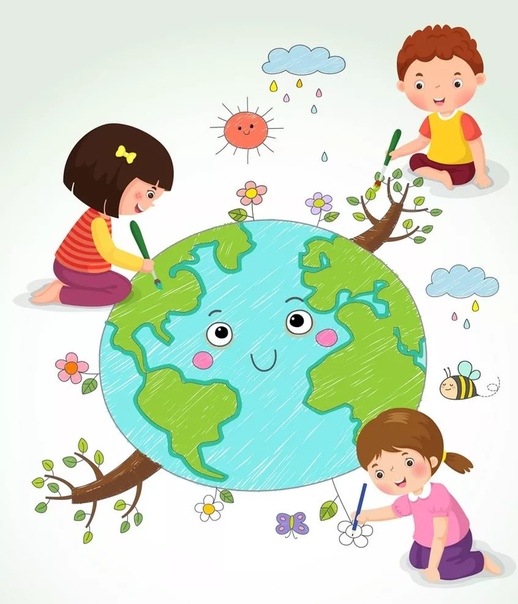 Детский сад «Лесовичок»МБОУ «Верхнетоемская СОШ»воспитатель Третьякова С.А.2020 годТип проекта: информационно – исследовательский, творческий.Участники проекта: дети старшего дошкольного возраста – воспитатель – родители.Продолжительность реализации проекта: среднесрочный (09.09.2020-07.10.2020).Проблема: охрана природы, попытка решить «мусорную проблему».Актуальность проекта: Мусор – проблема, с которой ежедневно сталкивается каждый из нас на улице, в общественном транспорте, лесу, на реке. Всё новые мусорные полигоны и стихийные свалки появляются с невероятной скоростью, несмотря на то, что многие виды отходов очень долго разлагаются или не разлагаются вообще.Дети дошкольного возраста, гуляя с родителями по улицам родного села, лесу, обращают внимание на то, что вокруг много мусора. Вопросы детей: «Откуда берется этот мусор?», «Почему мусора так много?», «Куда его можно деть?», «Как мусор влияет на окружающую природу?» привели к идее разработки проекта «Сделаем чистой нашу планету».Дошкольный возраст - самоценный этап в развитии экологической культуры личности. В этом возрасте ребёнок начинает выделять себя из окружающей среды, развивается эмоционально-ценностное отношение к окружающему, формируются основы нравственно-экологических позиций личности. Сотрудничество педагогов с семьями детей по экологическому воспитанию, совместно организованные мероприятия помогают обеспечить единство и непрерывность педагогического процесса, внести в этот процесс необходимую ребенку особую положительную эмоциональную окраску.Цель проекта: Создать систему работы по приобщению дошкольников к проблеме загрязнения окружающей среды мусором, ориентированную на взаимодействие с семьей средствами проектной деятельности, поддержать новую традицию – эффективно вторично использовать отходы.Задачи проекта:- Расширить знания детей о взаимозависимости мира природы и деятельности человека.- Привлечь внимание детей к проблеме загрязнения окружающей среды мусором.- Учить соблюдать правила осознанного и мотивированного поведения в природе.- Учить детей эффективно вторично использовать бытовые отходы.- Развивать умения работать с различными материалами, знакомить с их свойствами, развивать трудовые навыки и умения.- Развивать экологическую культуру.Ожидаемые результаты:Должны знать:- Проблемы загрязнения окружающей среды мусором.- Как рационально использовать и уменьшать накопление отходов.- Как эффективно вторично использовать мусор.- Простые правила охраны здоровья.Должны уметь:- Соблюдать правила осознанного и мотивированного поведения в природе: почему и как нужно убирать мусор в селе, в лесу, на реке.- Работать с различными материалами, знакомиться с их свойствами, разнообразной структурой, приобретать трудовые навыки и умения.- Создавать разнообразные поделки с помощью бросового материала.Механизм реализации проекта:1 этап – подготовительный.Задача этапа: анализ ситуации; определение основных целей: формирование экологического сознания, экологической культуры, добра и милосердия как базисных качеств личности.2 этап – организационный.Задача этапа: создание экологической среды в группе, привлечение родителей к предстоящей творческой работе в инновационном режиме.3 этап – практическая деятельность.Задачи этапа: формирование элементарных экологических знаний и представлений детей и родителей, а также начала основы экологического образования.4 этап – заключительный.Задачи этапа: обобщение опыта и подведение итогов работы над проектом.Результативность проекта: Проект помог постепенно и последовательно расширить знания детей о взаимосвязи природы и человека, сформировать правила осознанного и бережного поведения в природе, развить умения эффективного вторичного использования отходов и, в целом, развить экологическую культуру.Ребята с удовольствием работали в кружке «Радуга красок», рисовали солью нашу планету Земля и давали вторую жизнь ненужным вещам (из пластиковых бутылок и крышек, втулок от туалетной бумаги, старых газет и др.). В опытно-экспериментальной лаборатории были изучены свойства разных материалов, проведены опыты, направленные на выявление последствий загрязнения почвы и воды бытовым мусором, изучена важность работы по сортировке отходов.Все время работы над проектом родители были нашими активными помощниками и участниками, вместе с детьми они рисовали, делали экологические газеты и поделки, трудились над изготовлением кормушек для птиц, принимали участие во всех мероприятиях.Анкета для родителейКакие отходы накапливаются в наибольшем количестве в вашей семье за неделю?Сортируете ли вы мусор для утилизации? Каким способом утилизируете отходы (сжигание, выгребная яма и т.д.)Используете ли вы бросовый материал для поделок с детьми и дизайна своего двора?Проводите ли вы беседы с детьми о вреде бытовых отходов?Как вы поступаете с отходами после различных прогулок на природу?Используете ли вы в семье литературу по экологической направленности? Приобщаете ли вы детей к уборке территории возле своего дома? Приучаете ли вы детей убирать за собой мусор? Хорошо ли вы знаете  информацию о вреде бытовых отходов, о загрязнении ими окружающей среды?Удовлетворены ли вы организацией утилизации бытовых отходов в нашем селе?Спасибо за участие!МероприятияСрокиУчастникиОтветственныеНаблюдение за тем, как люди ежедневно выбрасывают мусор и куда он девается?СентябрьДети, родителиПедагогБеседа с детьми: «Чистота села-дело наших рук»СентябрьДети, педагогПедагогСбор литературных источников, подбор литературы, предварительное чтение сказки, загадок, пословицСентябрьДети, педагогПедагогНасыщение предметно-развивающей среды. Подбор наглядных материалов: фото и видеосюжетов, тематических иллюстраций, настольно-дидактических игр по теме, плакатов.Август, сентябрьДети, родители, педагогиПедагогМероприятияСрокиУчастникиОтветственныеРазмещение информации в родительском уголке.СентябрьДети, родителиПедагогСоставление плана работы по реализации проектаАвгустПедагогПедагогРазработка консультаций и газет для родителей «Как научить ребенка беречь природу»СентябрьДети, родители, педагогПедагогТематическая экскурсия по территории ДОУ.СентябрьДети , педагогПедагогАнкетирование родителейСентябрьРодители, педагогПедагогСбор и подготовка материалов для организации образовательной деятельности, сюжетно-ролевых игр, игровых уголков, атрибутов для работы на участке.СентябрьДети, родители, педагогПедагогМероприятияСрокиУчастникиОтветственныеРабота с родителями. Изготовление поделок. Привлечение родителей к экологическим акциям.Сентябрь-октябрьДети, родители, педагогПедагогБеседа: «Отдых в парке, лесу, на реке»ОктябрьДети, родители, педагогПедагогРабота в кружке «Радуга красок» Изготовление плаката-призыва не мусорить для населения села Тимошино.ОктябрьДети, педагогПедагогРазработка «Разрешающих и запрещающих знаков» (что можно и нельзя делать в природе)Сентябрь-октябрьДети,педагогПедагогЭкологическая акция «Батарейки, сдавайтесь!» в детском саду и среди населения.Сентябрь-октябрьДети, родители, население села, педагогПедагогВыставка рисунков нетрадиционного рисования «Планета Земля» (рисование солью)СентябрьДети, педагогПедагогКонкурс поделок «Вторая жизнь ненужных вещей» (из ненужного мусора делаем нужные вещи).Сентябрь-октябрьДети, родители, педагогПедагогОпытно-экспериментальная деятельность: «Рассортируем мусор», «Как переработать мусор»СентябрьДети, педагогПедагогРучной труд « Мусору – вторую жизнь»СентябрьДети, педагогПедагогБеседа: «Откуда берется и куда девается мусор»ОктябрьДети, педагогПедагогТрудовой десант на территории детского садаСентябрьДети, педагогПедагогДидактическая игра «Сортируем мусор правильно».ОктябрьДети, родители, педагогПедагогВыпуск экологической газеты для населения «Меньше мусора – больше здоровья»ОктябрьДети, педагогПедагог№ п/пМероприятияСрокиУчастникиОтветственные1Выставка работ из бросового материала «Вторая жизнь ненужных вещей»ОктябрьДети, родители, педагогПедагог2Фотоотчет проекта «Сделаем чистой нашу планету» ОктябрьДети, педагогПедагог